Implementing Ci3T Models 						      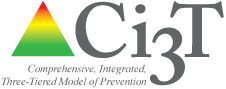 Ci3T Leadership Team: IMplementation Agenda	        January 17, 2o18Session 3: Using Your Data to Inform InstructionAgendaWelcomeProcedures for MonitoringReviewing Your Implementation DataReviewing Your Screening DataData-Informed Decision MakingEmpowering your Faculty and StaffUsing data-based decision making to support Equity (see recommended readings linked below)Supporting your StudentsWrapping Up and Moving Forward Recommended Readings (Accessible from PBIS.org via embedded links)Green, A. L., Nese, R. N. T., McIntosh, K., Nishioka, V., Eliason, B., & Canizal Delabra, A. (2015). Key elements of policies to address disproportionality within SWPBIS: A guide for district and school teams. OSEP Technical Assistance Center on Positive Behavioral Interventions and Supports. www.pbis.orgChaparro, E. A., Nese, R. N. T., & McIntosh, K. (2015). Examples of engaging instruction to increase equity in education. OSEP Technical Assistance Center on Positive Behavioral Interventions and Supports. www.pbis.org.Future Professional learning Opportunties: please visit ci3t.org for inFOrmation and resources on this topic. DateTimeLocationTopicMar. 13, 20185:00 – 7:00 PMThe Oread: Griffith RoomCi3T:  A Truly Integrated SystemApr. 3, 20185:00 – 7:00 PMThe Oread: Griffith RoomPlanning for the Year Ahead